Publicado en Gijón  el 09/01/2019 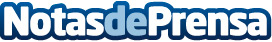 TTA ofrece en Asturias y Vigo 20 empleos a conductores de autobús en AlemaniaLa consultora de recursos humanos TTA Personal GmbH ofrecerá en Gijón y Vigo la posibilidad de empleos a 20 conductores de autobús en Alemania. Como en otras ocasiones la firma se encargará de la organización del aprendizaje del idioma alemán y el alojamiento en destinoDatos de contacto:TTA PrensaNota de prensa publicada en: https://www.notasdeprensa.es/tta-ofrece-en-asturias-y-vigo-20-empleos-a Categorias: Internacional Sociedad Galicia Asturias Logística Recursos humanos Industria Automotriz http://www.notasdeprensa.es